QUESTÃO 01-Marque a opção correta:A oração sem sujeito caracteriza-se por:a) O sujeito está indeterminado.b) Não se atribui o fato a nenhum ser. Xc) O sujeito está simplesmente oculto. d) O fato é atribuído a um ser determinadoQUESTÃO 02- - “Faremos uma boa prova.” O sujeito da oração classifica-se como:a) Sujeito Simplesb) Sujeito Composto c) Sujeito Indeterminadod) Sujeito Oculto	QUESTÃO 03- Leia.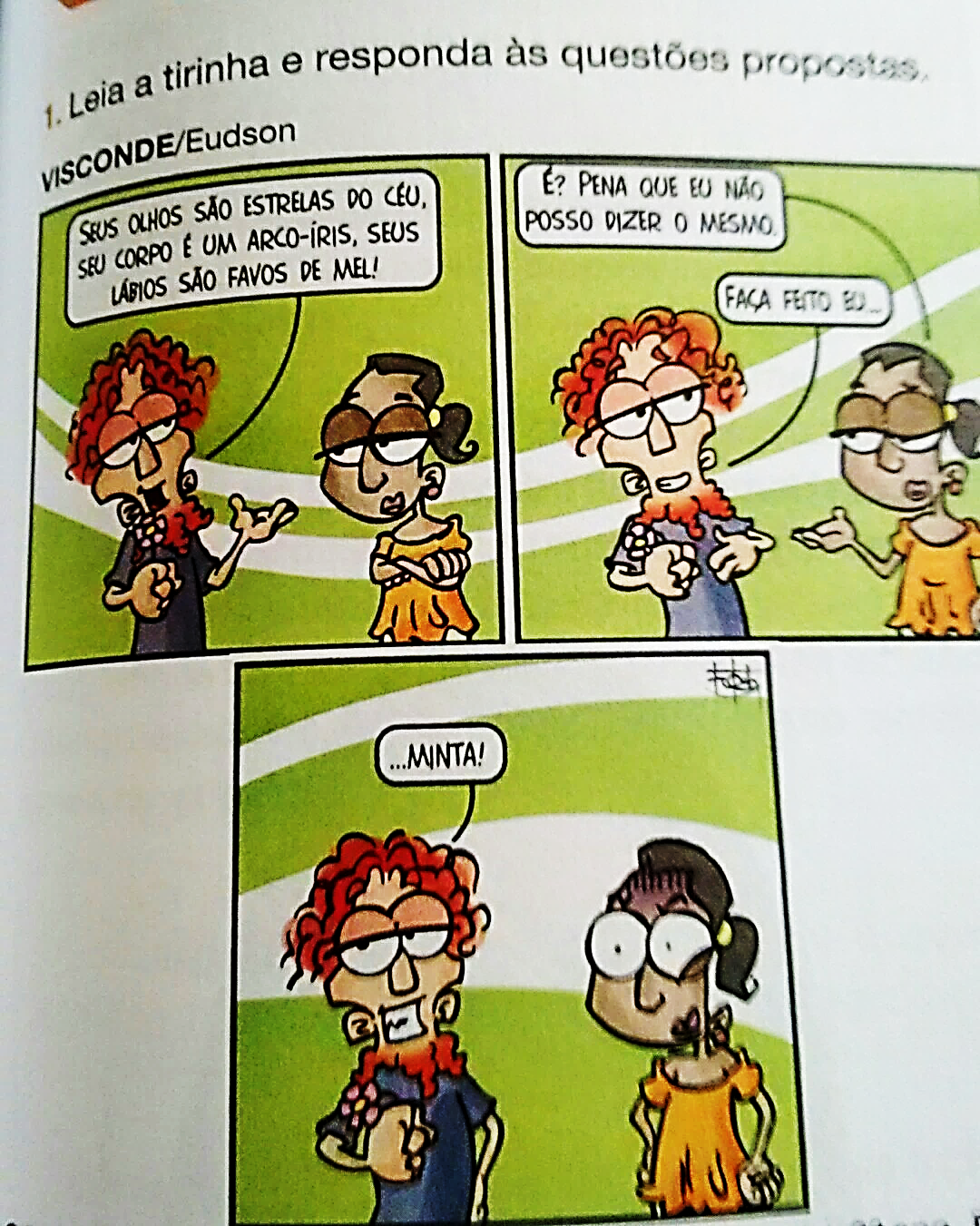 Por que a menina ficou aborrecida no último quadrinho?R: Porque todos os elogios não foram verdadeiros Que tipos de predicado encontramos no primeiro balão?R; predicado nominal, “é” é verbo de ligação.Qual é o verbo utilizado nesses predicados?R: “é” e “são”O verbo expresso no último balão precisa de complemento? Justifique.R: Não, pois o verbo ‘minta”	 já tem o sentido completo sem precisar de complemento. QUESTÃO 04- Relacione as colunas de acordo com o tipo de predicado que cada período apresenta:I. Predicado nominalII. Predicado verbalIII. Predicado verbo-nominala) (   II   ) João adora doces.b) (   I     ) Pedro é inteligente.c) (   III ) João acha Pedro inteligente.d) (  III ) Maria comprou um carro novo.e) (  II ) O dia está triste hoje.Leia o trecho do artigo sobre drogas:O avesso do barato. 	A curiosidade matou o gato", diz o dito popular. A droga é uma armadilha fatal que aprisiona o curioso na dependência química e, para sair dessa cela, quase sempre paga-se um preço alto demais, enfrentando o avesso do barato. Para não entrar nessa viagem, que muitas vezes deixa sequelas irreversíveis no corpo e na mente dos dependentes, é bom saber como atuam no organismo as drogas mais conhecidas.[...] Maconha – Em geral, utilizada por deprimidos ou tímidos, é a droga dos iniciantes. Anestesia o cérebro e provoca estados alucinatórios que distorcem a realidade. Tem como característica básica a quebra do senso de tempo e espaço, o que se comprova até ao assistir um programa de TV, com alteração nas cores e nos sons. Provoca sérias dificuldades no desempenho de tarefas que exigem atenção, como ler e estudar. Definitivamente, não é uma substância natural, pois tem efeitos nocivos ao organismo. A longo prazo, produz alterações hormonais e infertilidade masculina (diminui em 25% a produção de espermatozoides). Cocaína – Em forma de pó, tem efeito rápido (de dois a três minutos depois de aspirada). É a droga dos extrovertidos e hiperativos, dando ao usuário uma falsa impressão de poder e onipotência. Mas, passado o efeito, provoca uma disforia (queda) duas vezes maior do que a euforia, o que induz ao consumo compulsivo e progressivo. Pode produzir danos irreversíveis ao cérebro, pois chega ao ponto de diminuir o volume da massa encefálica, além de produzir vários pontos negros. Em geral, o dependente de cocaína perde o senso crítico e pode tornar-se uma personalidade perversa, caminho para o quadro psicótico, com alucinações e delírios de perseguição – diante de qualquer situação negativa, sente raiva e procura a droga como saída. Crack – Derivado da cocaína, em forma de pedra, para ser fumado em cachimbo. Dez vezes mais forte que a cocaína, logo nas primeiras tragadas destrói estruturas nobres dos pulmões, podendo levar a uma bronquite crônica em seis meses. Em dois anos, no máximo, o dependente perde a capacidade de respirar e morre. Esta droga vicia rapidamente e causa grande compulsão. Já na primeira tragada, provoca um violento impacto no cérebro, com espasmos musculares que dão início a uma sensação terrível, chamada fissura. Em seguida, vem um estado de depressão insuportável que leva o dependente a consumir várias pedras de crack em seguida, até não ter mais forças de sair do lugar. * Texto adaptado para a atividade. http://www.impacto.org/drogas/art6.htm (Acessado em 17 de abril de 2021) De acordo com o texto lido responda as questões QUESTÃO 05-Qual é a finalidade do texto?R; Falar sobre como as drogas atua no organismo do ser humano e as consequências depois do uso.QUESTÃO 06- ANALISE a oração “A curiosidade matou o gato.” e COMPLETE:Sujeito: A curiosidade classificação: sujeito simples Predicado: matou o gatoPredicativo do sujeito: não temTipo de predicado: predicado verbal Texto para as questões 07 e 08.A Faca é o mais Antigo dos Talheres 	O Homo Erectus, que surgiu na Terra há 1,5 milhões de anos, criou o primeiro objeto cortante semelhante a uma faca, feito de pedra e utilizado para caça e defesa.  Por volta de 3000 a.C., na Idade do Bronze, o utensílio passou a ser produzido a partir desse metal e servia tanto para matar quanto para descascar frutas. 	De acordo com relatos, o garfo surgiu no século XI, quando um membro da corte de Veneza – na Itália, se casou com uma princesa de Bizâncio – na Grécia Antiga.  No enxoval, ela trouxe um objeto pontudo com dois dentes, que usava para espetar os alimentos. 	Aos poucos, os membros da nobreza e do clero começaram a adotar o talher, mas somente no século XIX o garfo se tornou popular. 	Já a história da colher mostra registros arqueológicos de artefatos semelhantes com mais de 20 mil anos, feitos de madeira, pedra e marfim. No início, era parecida com uma concha e de uso coletivo.Disponível em: <http://www.rankbrasil.com.br>. (Com cortes).QUESTÃO 07- Observe a parte destacada no título do texto:“A faca é o mais antigo dos talheres.”A parte destacada funciona como predicativo do sujeito. Por isso, o verbo “é” classifica-se como:a) (  X  ) verbo de ligação.b) (      ) verbo intransitivo.c) (      ) verbo transitivo direto.QUESTÃO 08- Na passagem “O Homo Erectus, que surgiu na Terra há 1,5 milhões de anos, criou o primeiro objeto […]”, registra-se a presença de um verbo transitivo direto. Aponte-o: (     ) “surgiu”.			 (     ) “há”.			(  X  ) “criou”.QUESTÃO 09-Destaque o verbo do texto abaixo (1º quadrinho) e classifique quanto a transitividade (verbo e complementos):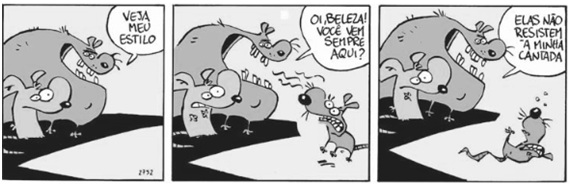 R: “Veja” verbo transitivo direto, objeto direto.QUESTÃO 10- Assinale a única opção em que o pronome oblíquo não exerce a função de objeto indireto:a) (      ) O motorista entregou-lhe as chaves.b) (      ) A presença dele me agradava muito.c) (      ) Pediram-me que preparasse a sala de reuniões.d) (  X ) Todos te esperam ansiosos.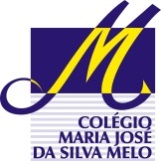 COLÉGIO MARIA JOSÉ DA SILVA MELOCOLÉGIO MARIA JOSÉ DA SILVA MELOCOLÉGIO MARIA JOSÉ DA SILVA MELOCOLÉGIO MARIA JOSÉ DA SILVA MELOQuantitativoSérie: 8º AnoProfessor: Silvilene AlvesData:         /04/2021Data:         /04/2021QualitativoSérie: 8º AnoProfessor: Silvilene AlvesData:         /04/2021Data:         /04/2021TrabalhosNome: Marina Beatriz Rebêlo Matos Nome: Marina Beatriz Rebêlo Matos Nome: Marina Beatriz Rebêlo Matos NºTOTALVERIFICAÇÃO DA APRENDIZAGEM DE PORTUGUÊSVERIFICAÇÃO DA APRENDIZAGEM DE PORTUGUÊSVERIFICAÇÃO DA APRENDIZAGEM DE PORTUGUÊSVERIFICAÇÃO DA APRENDIZAGEM DE PORTUGUÊSVERIFICAÇÃO DA APRENDIZAGEM DE PORTUGUÊSVERIFICAÇÃO DA APRENDIZAGEM DE PORTUGUÊSVERIFICAÇÃO DA APRENDIZAGEM DE PORTUGUÊS